RÉVFÜLÖP  NAGYKÖZSÉG POLGÁRMESTERE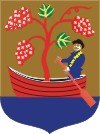 8253 Révfülöp, Villa Filip tér 8.  Tel: 87/563-330 Fax: 87/563-338 E-mail: polgarmester@revfulop.hu    Weblap: www.revfulop.huM E G H Í V ÓRévfülöp Nagyközség Önkormányzata Képviselő-testületénekrendkívüli, nyilvános ülését2016. december 15-én (csütörtök) 08.30 óráraösszehívom.Az ülés helye: Községháza Szontágh Tamás termeAz ülés napirendje:1. EDiCon Környezetvédelmi Mérnöki Iroda Kft. árajánlatának elbírálásaElőterjesztő: Kondor Géza polgármester 2. Pályázaton való részvétel tárgyában hozott döntés módosításaElőterjesztő: Kondor Géza polgármester A képviselő-testületi ülésre tisztelettel meghívom.Révfülöp, 2016. december 14.									      Kondor Géza sk.									      polgármester